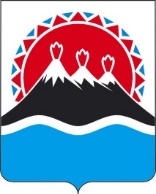 РЕГИОНАЛЬНАЯ СЛУЖБА ПО ТАРИФАМ И ЦЕНАМ КАМЧАТСКОГО КРАЯПОСТАНОВЛЕНИЕ                   г. Петропавловск-КамчатскийВ соответствии с постановлением Правительства Российской Федерации от 07.03.1995 № 239 «О мерах по упорядочению государственного регулирования цен (тарифов)», постановлениями Правительства Камчатского края от 19.12.2022 № 694-П «Об утверждении Порядка осуществления государственного регулирования цен (тарифов) на услуги перевозчиков, осуществляющих регулярные муниципальные перевозки пассажиров и багажа автомобильным транспортом общего пользования по регулируемым ценам (тарифам) на территории Камчатского края», от 19.12.2008 № 424-П «Об утверждении Положения о Региональной службе по тарифам и ценам Камчатского края, протоколом Правления Региональной службы по тарифам и ценам Камчатского края от ХХ.01.2023 № ХХПОСТАНОВЛЯЮ:Утвердить и ввести в действие экономически обоснованные тарифы 
ИП Гадушкин Сергей Юрьевич на перевозку пассажиров автомобильным транспортом общего пользования в городском сообщении на территории Усть-Камчатского муниципального района Камчатского края на 2023 год, согласно приложению.  	2. Настоящее постановление вступает в силу через десять дней после дня его официального опубликования и распространяется на правоотношения, возникающие с 1 января 2023 года.Приложение к постановлению Региональной службы по тарифам и ценам Камчатского края от XX № ХХЭкономически обоснованные тарифы ИП Гадушкин С.Ю. на перевозку пассажиров автомобильным транспортом общего пользования в городском сообщении на территории Усть-Камчатского муниципального района Камчатского края на 2023 год[Дата регистрации]№[Номер документа]Об утверждении экономически обоснованных тарифов ИП Гадушкин С.Ю. на перевозку пассажиров автомобильным транспортом общего пользования в городском сообщении на территории Усть-Камчатского муниципального района Камчатского края на 2023 годВременно исполняющий обязанности руководителя[горизонтальный штамп подписи 1]В.А. Губинский№ п/пНаименованиеЭкономически обоснованный тариф, руб.коп.1Усть-Камчатское поселение148,492с. Крутоберегово878,49